Publicado en Madrid el 24/06/2024 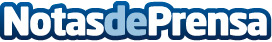 Cambium Networks impulsa su programa de canal para ofrecer más valor y herramientas a sus socios empresarialesLa plataforma ONE Network de Cambium Networks se encuentra en el núcleo de esta iniciativa, simplificando la gestión de las tecnologías de banda ancha por cable e inalámbricas y de borde de red Wi-FiDatos de contacto:María GuijarroGPS Imagen y Comunicación, S.L.622836702Nota de prensa publicada en: https://www.notasdeprensa.es/cambium-networks-impulsa-su-programa-de-canal Categorias: Nacional Telecomunicaciones Hardware Madrid Software Ciberseguridad http://www.notasdeprensa.es